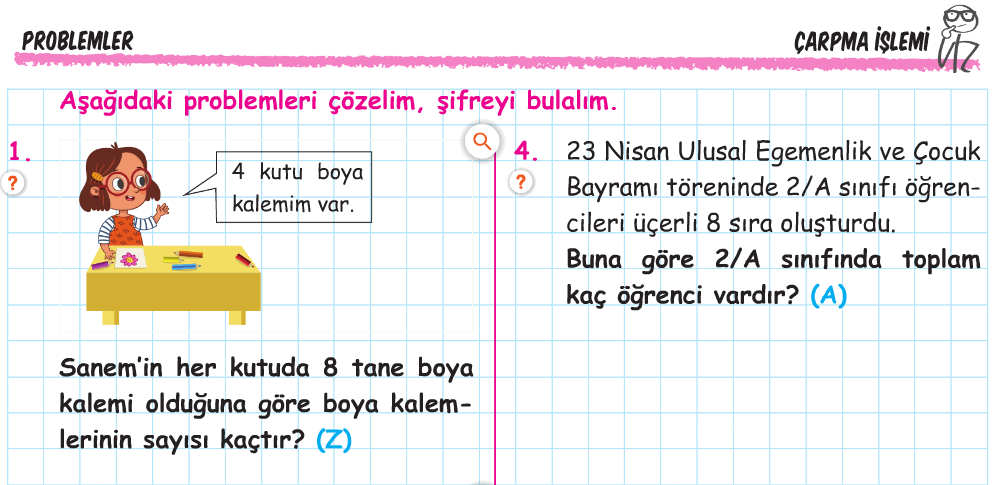 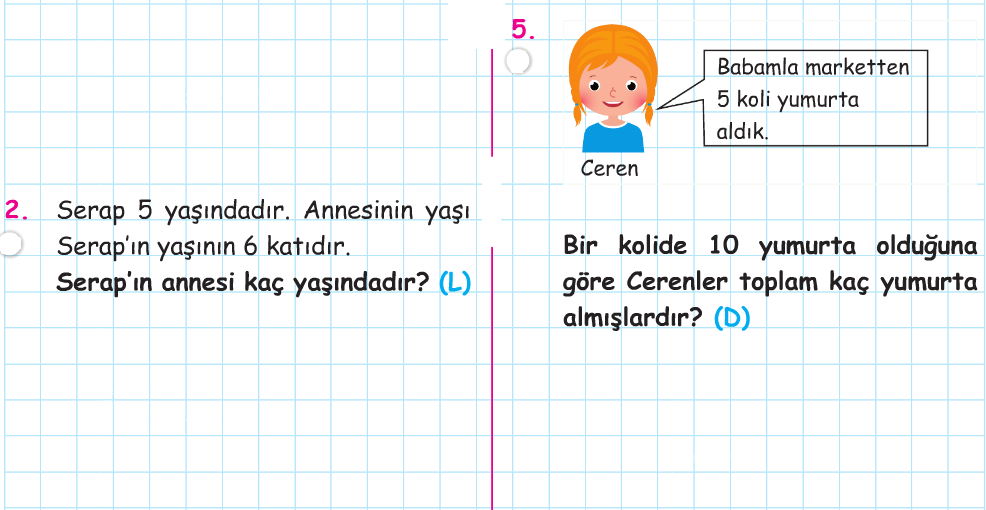 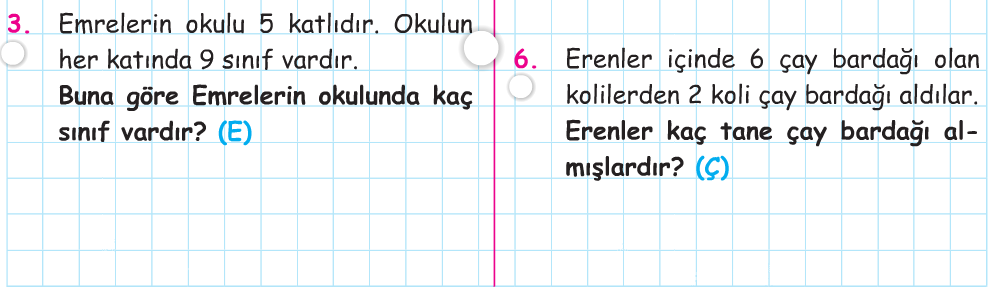 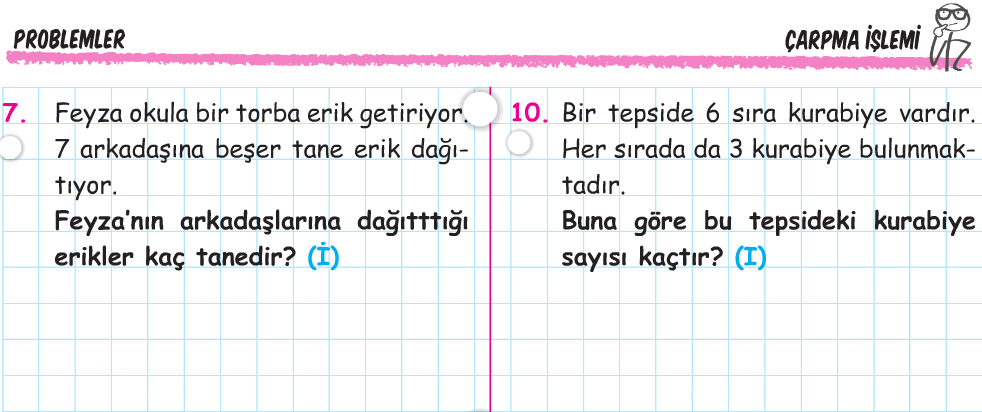 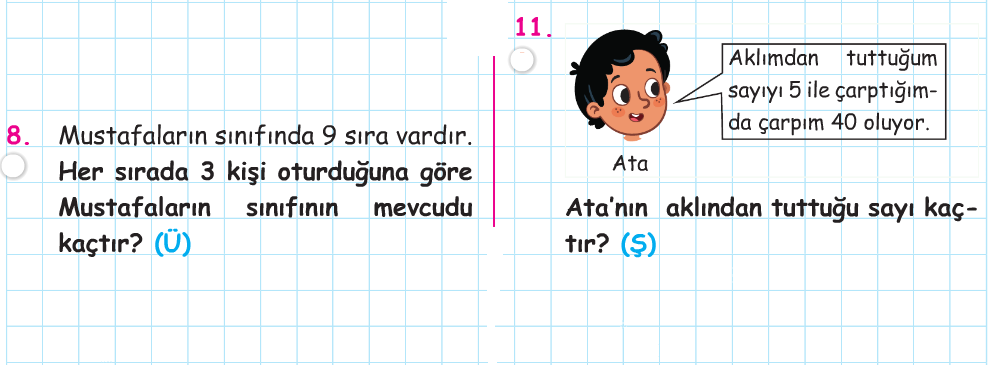 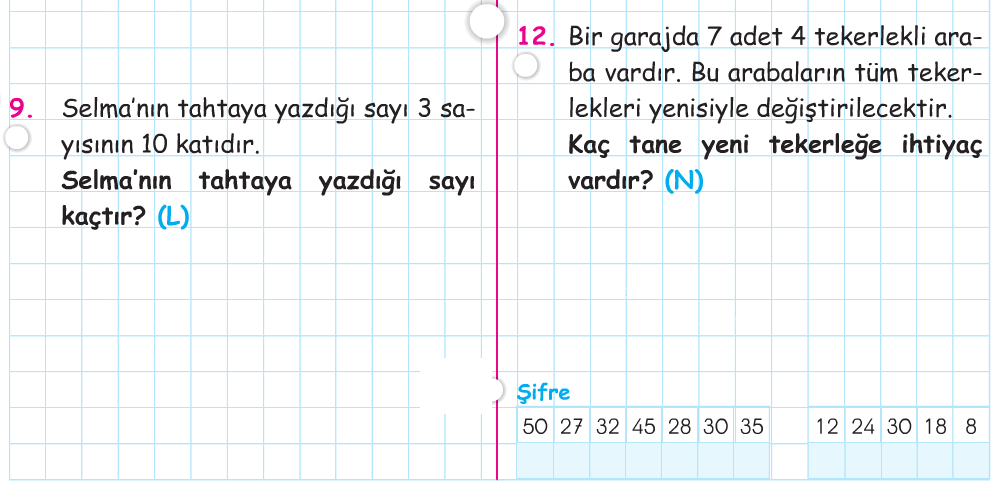 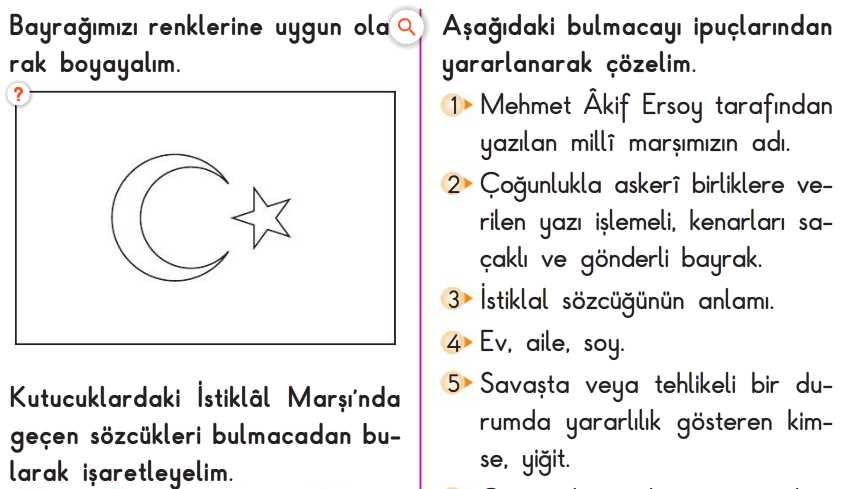 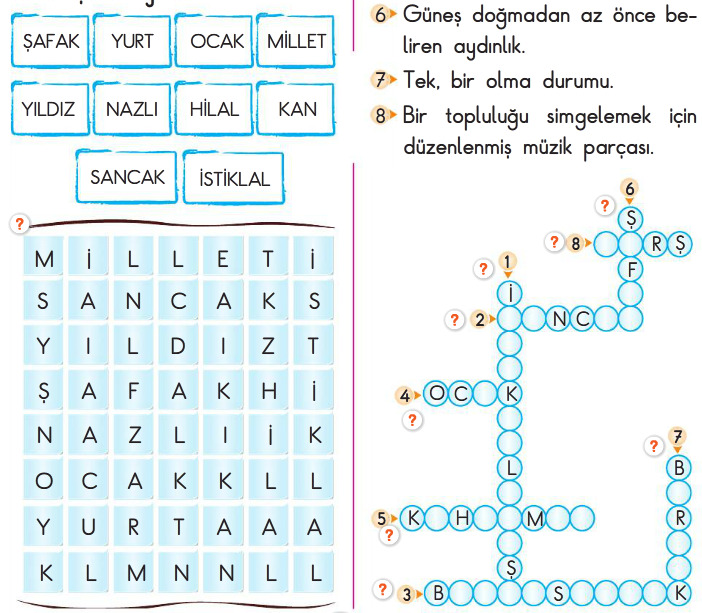 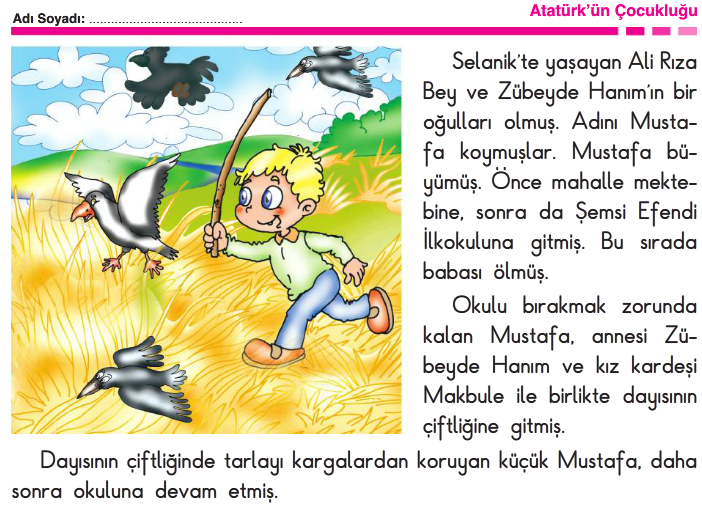 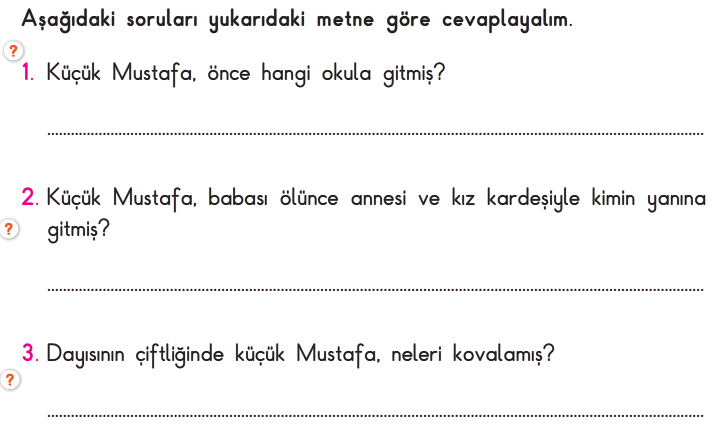 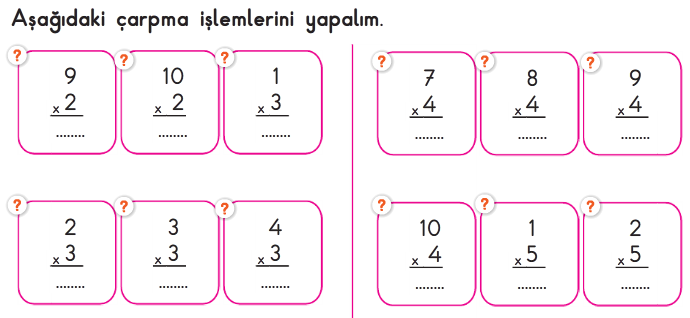 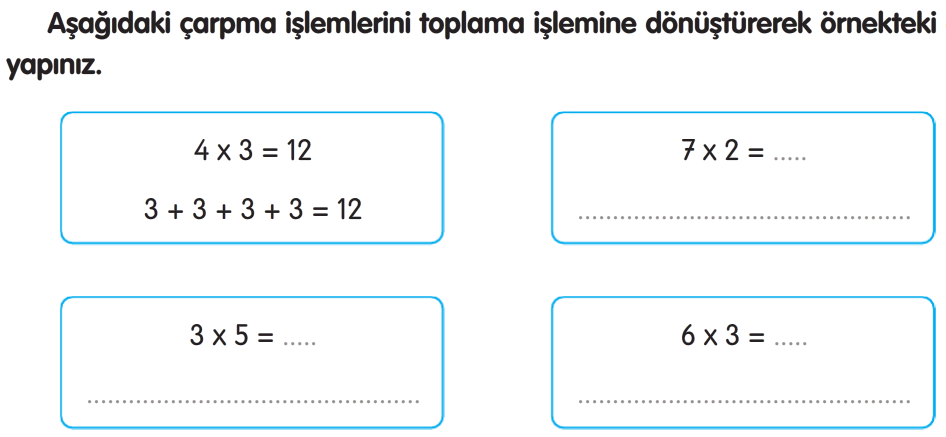 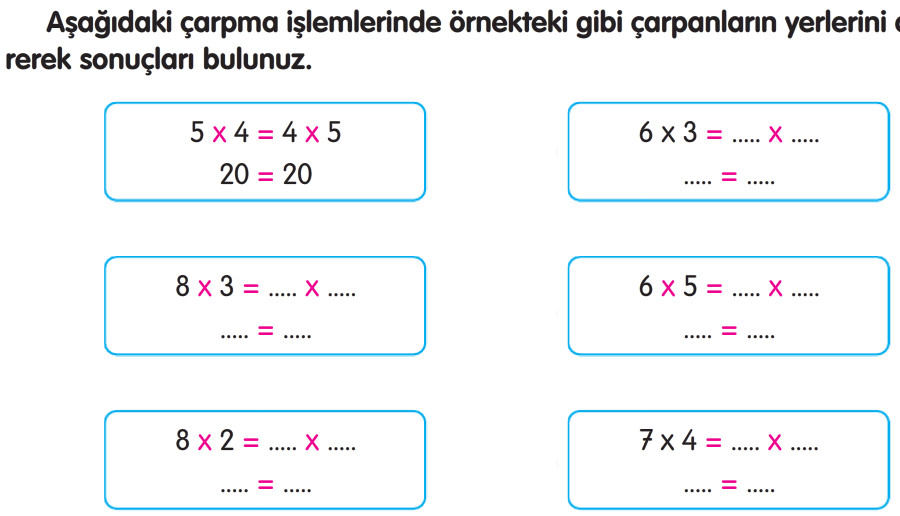 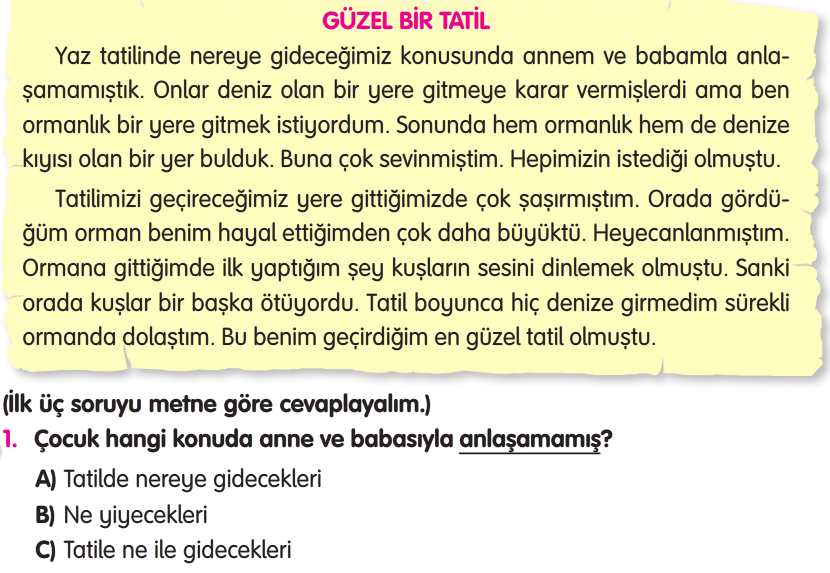 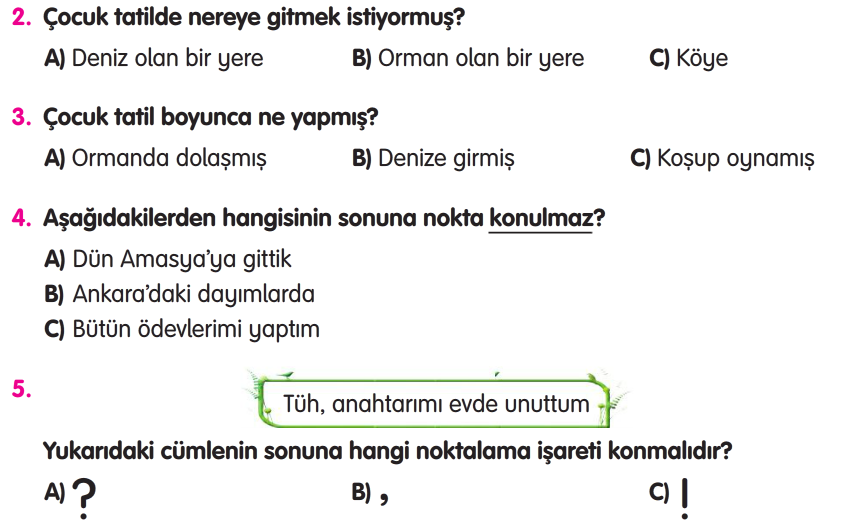 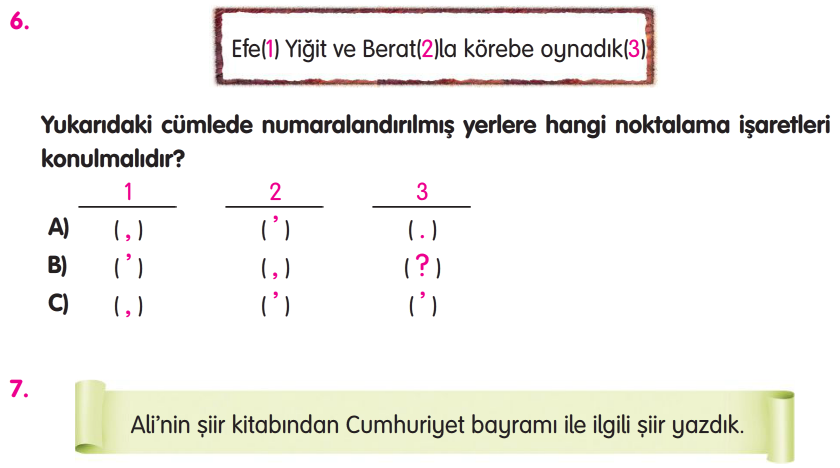 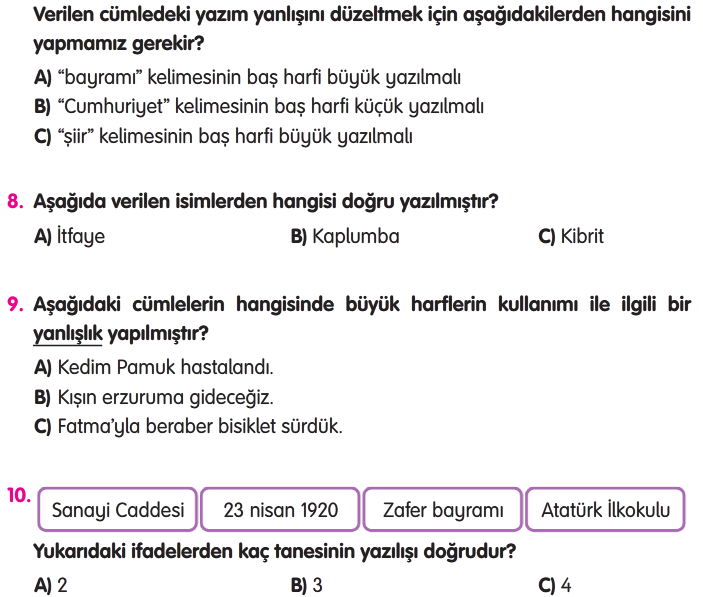 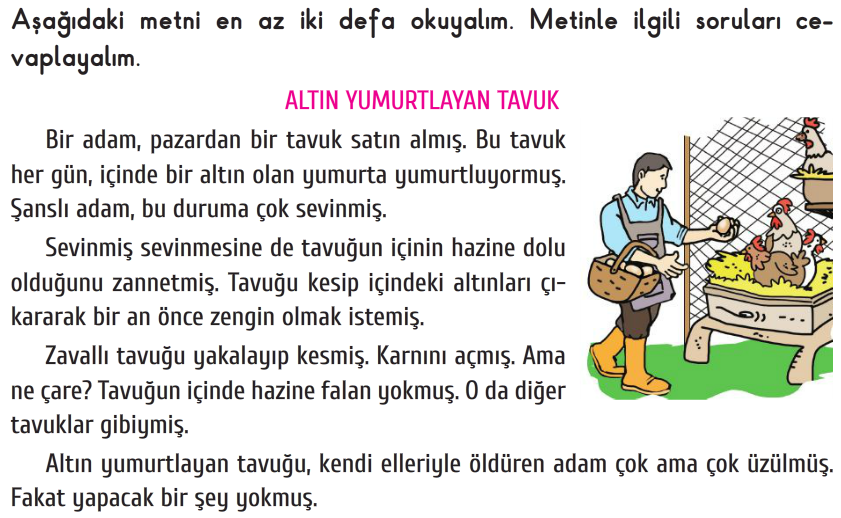 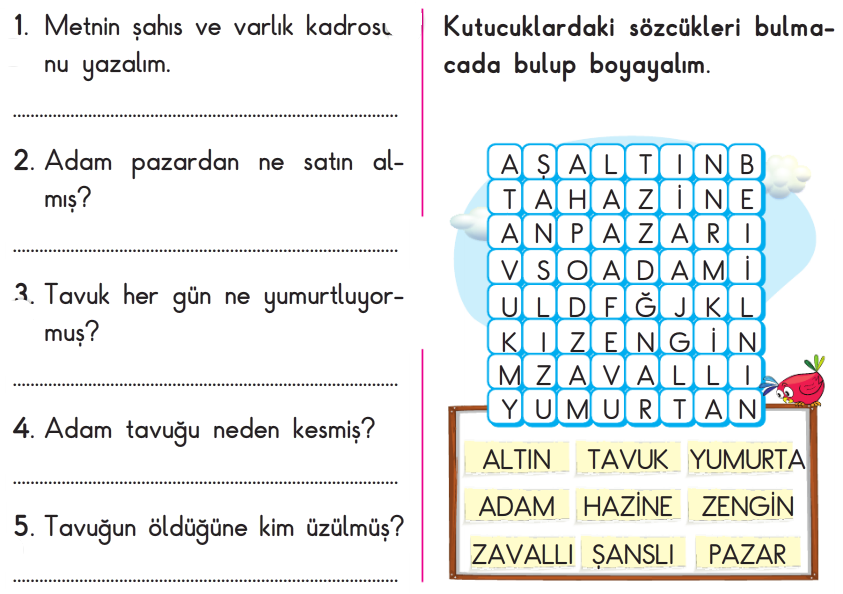 2/A SINIFI ÇALIŞMALARI